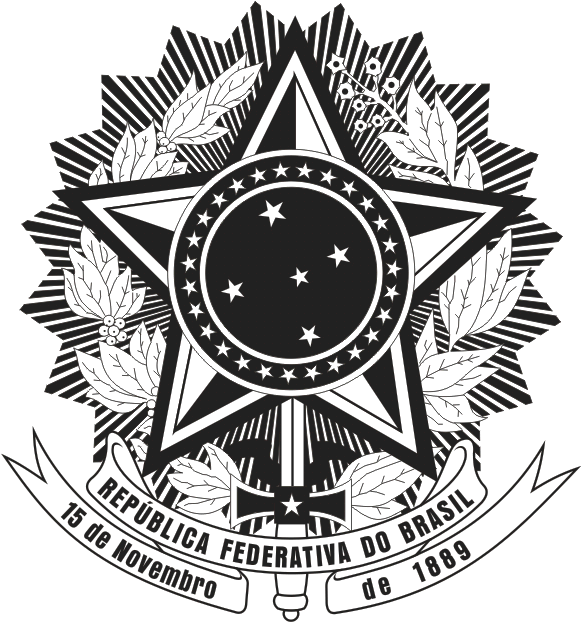 	MINISTÉRIO DA EDUCAÇÃO	Fundação Universidade Federal do ABCConselho UniversitárioMOÇÃO DE XXXXXXO CONSELHO UNIVERSITÁRIO (ConsUni) DA FUNDAÇÃO UNIVERSIDADE FEDERAL DO ABC (UFABC), no uso de suas atribuições e, CONSIDERANDO as deliberações ocorridas em sua xxx sessão ordinária, realizada em xxxx de xxxx de xxxxx, MANIFESTA xxxxxxxxxxxxSanto André, xxx de xxxx de xxxx.XXXX XXXX XXXXXPRESIDENTE